Ubezpieczenia zdrowotne w Niemczech - dlaczego warto z nami współpracować?Dlaczego warto rozpocząć współpracę z firmą ComVers w kwestii ubezpieczeń zdrowotnych w Niemczech a także w temacie innych ubezpieczeń? Przeczytaj w artykule.Ubezpieczenia z firmą Comvers ComVers to firma, która działa na rynku niemieckim od wielu lat gromadząc nie tylko niezbędne w branży finansowej i ubezpieczeniowej doświadczenie ale i wiedze rynkową. To właśnie dzięki tym czynnikom agenci z firmy ComVers są przygotowani do pomocy polakom w wybraniu i sfinalizowaniu ubezpieczeń. Ubezpieczenia zdrowotne w Niemczech, komunikacyjne czy ubezpieczenia firmowe lub nieruchomości - to nasza specjalność już od roku 1995. Co więcej, prowadzimy także bloga, na którym cyklicznie pojawiają się blogposty dotykające problemów branży ubezpieczeniowej w Niemczech. Ubezpieczenia zdrowotne w Niemczech - wiemy jakie są ich rodzaje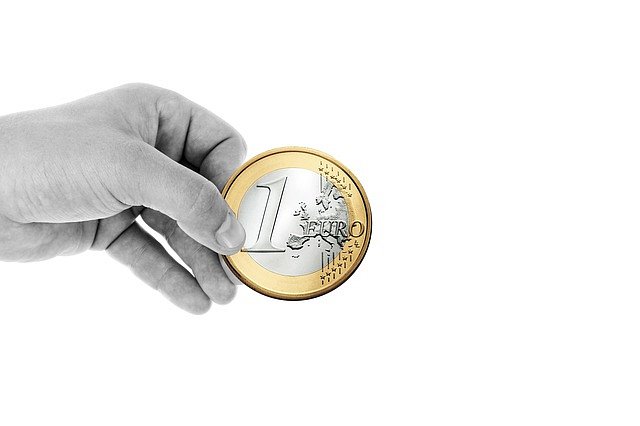 Jedną z podstawowych zalet skorzystania z usług specjalisty z danej branży jest fakt, iż uzyskamy merytoryczne odpowiedzi na zadane przez nas pytania a wszelkie wątpliwości zostaną w profesjonalny sposób rozwiane. Branża ubezpieczeń nie jest tu wyjątkiem, szczególnie, iż ubezpieczenia zdrowotne w Niemczech to temat niesamowicie skomplikowany dla laika. Sam fakt występowania kilku form ubezpieczenia może być niezrozumiały, dodajmy do tego skomplikowane procedury. A przecież możemy uniknąć wszelkich rozczarować konsultując nasze wybory z wykwalifikowanym agentem! 